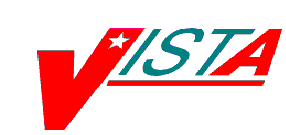 HOSPITAL INQUIRY (HINQ)TECHNICAL MANUALVersion 4.0March 1992Department of Veterans AffairsHealth Systems Design & Development (HSD&D)Revision HistoryTable Of ContentsRevision History	iIntroduction	1HINQ User Interface	2HINQ Processing	2Pending	2New Mail	3Error	3IDCU Error	3HINQUP Features	3Enter a Request in the HINQ Suspense File	3Generate HINQ Requests	3Individual HINQ Request	4Print Suspense File Messages	4Process the HINQ Suspense File	4Status of HINQ By Patient	4Utilities for Suspense File	4View the HINQ Suspense File	4Orientation	5Implementation and Maintenance	6HL7 Z11 Crossmapping	6HINQ Z11 Transaction	9Routines	10HEC Z07 & Z11 Processing	11HEC Processing HINQ Z11~ORU	11e*Gate Server transaction Handling	12HINQ Transactions with Simultaneous Z11 Update for HEC	12HEC Queries to MVR	12VBA Push Updates to HEC	12Files	13Globals and Files	13File List	13Menu Diagram	13Bulletins	13Compiled Templates	14HINQ Response from AITC	15HINQ Response Segments	15Transfer to the Suspense (#395.5) file	16Parsing the Suspense (#395.5) File	16Exported Options	17Archiving and Purging	17External/Internal Relations	17External Relations	17Internal Relations	18Stand-alone files	18Stand-alone options	18Package-Wide Variables	19Key Variables	19Security	20General Security	20Security Keys	20VBA/VBA Security	20Legal Requirements	20Performance Requirements	21Latency	21Packet Sizing	21VA FileMan Access Codes	21How to Generate On-line Documentation	22XINDEX	22Diagram Menus	23Inquire to Option File	23Print Options File	23List File Attributes	23Glossary	24APPENDIX A – AITC HINQ RESPONSE	25IntroductionMain features of the HINQ package include the following.Requests may be sent individually, when necessary, or numerous requests may be forwarded in batch mode Status of Suspense file entries is automatically updated by the system to indicate the current status of the request Expanded informational response is obtained Provides the capability to update returned HINQ data directly into the PATIENT fileA HINQ is a request from a VA Medical Center for information pertaining to a veteran.  HINQ requests are sent from a VISTA computer over TCP/IP to an interface at the AAC () and then to the VBA (Veterans Benefits Administration) computer where veteran information is stored.  Requests are processed by the VBA computer and returned via the AAC to the  computer.HINQ Replacement DiagramHINQ User InterfaceThere are minor changes made to the HINQ user interface that effect the following fields:VBA’s new HINQ service will request for the following items:Veteran’s Claim NumberSocial Security NumberVeteran’s Service NumberThe “User name”prompt has been removed.HINQ ProcessingHINQ requests can only be directly sent to the VBA computer by users who are holders of the HINQ security key, DVBHINQ, and who have received a HINQ password.  Other users may make HINQ requests but these are placed into a file (called the HINQ Suspense file) to be sent by a user with the required security to the VBA computer at a later time.The HINQ Suspense file serves two major functions.  As its name suggests, HINQ requests can be placed in this file for later processing.  These requests are entered into the file with a status of PENDING.  Selected options allow holders of the HINQ security key to release these requests for transmission to the VBA computer.  The file also serves as a log in that HINQ responses from the VBA computer are also entered here in a NEW or ERROR status.  This provides the medical center with a log of HINQ activity. The status of Suspense file entries is updated automatically by the system to indicate the current status of the request.  Following are the four available statuses for entries in the Suspense file:  PENDING, NEW MAIL, ERROR, or IDCU ERROR.PendingWhen a request is placed into the Suspense file for later transmission, the entry is given the status of PENDING.  The Suspense file should be used to store requests for batch transmission or when it is not possible to send the request directly to the VBA computer as in the following cases.The user does not have the required security - HINQ key and password.The network communication system is not functioning.When these conditions are detected by the HINQ software, requests are automatically directed to the Suspense file. New MailEntries in the Suspense file with the status of PENDING are updated to the NEW MAIL status when a request has been processed without error by the VBA computer and a response has been returned to the HINQ mail group.ErrorEntries in the Suspense file with the status of PENDING are updated to the ERROR status when an error has occurred in the processing of this HINQ inquiry at the VBA computer.  For example, the HINQ password was missing or invalid. IDCU ErrorEntries in the Suspense file with the status of PENDING are updated to the IDCU ERROR status when an error has occurred in the return transmission of the HINQ string.The HINQ package interfaces with the PIMS package allowing users to make HINQ Suspense file entries through select PIMS options.  However, the MAS parameter, "Ask HINQ at Registration", and the MCCR parameter, "Ask HINQ in MCCR", must be set to YES in order to accomplish this. The HINQ Package includes the following options/menus.HINQUP FeaturesThe options contained in this menu encompass all the updating features.  These options are only available to holders of the DVBHINQ and DG ELIGIBILITY security keys.Enter a Request in the HINQ Suspense FileThis option is used to enter requests for inquiries into the HINQ Suspense file.Generate HINQ Requests This option is only available to holders of the HINQ security key, DVBHINQ.  When requests for HINQ inquiries are entered through this option, PENDING entries in the Suspense file are transmitted to the VBA computer. Individual HINQ RequestThis option is only available to holders of the HINQ security key, DVBHINQ, and is used to immediately transmit requests for HINQ inquiries to the VBA computer.  This option does not create Suspense file entries.Print Suspense File MessagesThis option is used to print a listing of those patients currently in the Suspense file with a HINQ response message.  You may choose to print by patient, requestor or date/time.Process the HINQ Suspense FileThis option is only available to holders of the HINQ security key, DVBHINQ.  It is used to release PENDING requests in the Suspense file to the VBA computer.Status of HINQ By PatientThis option gives information about entries in the Suspense file including the HINQ response message if one has been received.  Depending on how your site has this option set up, the option may only be available to holders of the HINQ security key, DVBHINQ.Utilities for Suspense FileThe options contained in this menu are used to perform HINQ utility functions such as purge entries in the HINQ Suspense file, delete an entry from the HINQ Suspense file, edit HINQ parameters and recompile HINQ templates.  Depending on how your site has this menu set up, it may only be available to holders of the HINQ security key, DVBHINQ.View the HINQ Suspense FileThis option displays the entries in the Suspense file on the screen.OrientationThe HINQ Technical Manual has been divided into major sections for general clarity and simplification of the information being presented.  This manual is intended to be a reference document.  While the user is free to review the document from "cover to cover", it is best used by reviewing specific sections which contain the information required for a particular need.  The Files Section shows the pointer relationships between the HINQ files and files external to the HINQ package.  This section also has a listing of each HINQ Input and Print template.  The Implementation and Maintenance Section provides information on any aspect of the package that is site configurable.  The Exported Options Section provides a menu diagram of the HINQ package.  The Routines Section contains information about the HINQ routines, including a description of each, routines to map, and callable routines.  The Security Section contains legal requirements and recommended VA FileMan access codes.  Lastly, there are brief sections on archiving and purging, how to generate on-line documentation, and package-wide variables for the HINQ package.Implementation and MaintenanceThere are several parameters associated with the HINQ package that are site configurable.  These include IDCU ADDRESS, IDCU USERNAME-PASSWORD, HINQ DEVICE NAME, BATCH DEVICE NAME, and RDPC (Regional Data Processing Center) TIME DIFFERENCE.  They can be accessed through the Edit HINQ Suspense File Parameters option through the Utilities for Suspense File Menu.  If you have never installed HINQ and/or do not have the old HINQ parameters, you must use the Edit HINQ Suspense File Parameters option to set the parameters (refer to the HINQ Menu Section of the HINQ User Manual for specific instructions). Once the parameters are set, the system will update the parameters automatically.  For example, the LAST NET-WORKDAY parameter contains the date of the previous NETWORK DAY and is set and updated by the system.  If necessary, this parameter can be set to an earlier date to view the HINQ Suspense file for a time previous to the last network day.There are two site configurable outputs.  USE HIGH INTENSITY is used to turn on/off the appearance of boldface type and the blinking character on the HINQ screens.  The blinking character (arrow, etc.) is used to bring attention to a discrepancy or error between data in the PATIENT file and the HINQ response.  HINQ MAIL MESSAGES, if set to YES, will generate mail response messages for batch HINQ requests (i.e., when the Generate HINQ Requests and Process the HINQ Suspense file options are utilized).  If set to NO, only the summary bulletin will be generated.HL7 Z11 CrossmappingPreviously all crossmapping was processed through the HEC and MVR interface components by using two non-standard HL7 transactions.  With the implementation of the HINQ Interim Solution Phase 1 enhancements, the new VBA data set is crossmapped by the AAC interface engine to the existing HINQ response, and the existing HL7 Z11 formats.Changes to the existing Z11 messages to accommodate the new VBA data set will be:Sequence 5, Patient Name, in the PID Segment will be built from the Veteran Name fields (Last, First, Middle and Suffix) in the VBA response.Sequence 2, C&P Ent Code, of the ZEL Segment will be calculated based on the Type of Benefit Claim Code provided in the new VBA dataset, as follows:  code C (compensation) will be converted to entitlement code 01, codes OLP, 306P and IP will be converted to entitlement code 0L.  All other Type of Benefit Claim Codes applies to dependents’ claims and will not be sent to the HEC during the Interim Solution.Sequence 3, CPO Stub, in the ZEL Segment will be built from the Veteran Name fields (Last, First, Middle and Suffix) in the VBA response.Sequence 9 in the ZEL Segment (BIRBLS_DIAG_VERIFIED) is left blank.Sequence 10 in the ZEL Segment (BIRLS_DIAG_VERIFIED) will be left blank;Sequence 14, Receiving A&A Benefits?, in the ZEL Segment will be set to code 2 when the VBA dataset includes Aid and Attendance Payee = AANAGE.Sequence 17, POW Status Indicated?, in the ZPD Segment will be set to “Yes” when the VBA dataset includes a POW Capture and/or a POW Release Date.Sequence 12,13,14 is added to the ZRD Segment. They will occur for each disability code that is present in the VBA response.  The new data elements are Diagnostic Extremity (Bilateral factor).  Rated Disability original effective date, and Rated Disability current effective date.Sequence 6, P&T Indicator, and a new sequence 10 for the P&T Effective Date, in the ZSP Segment will become a part of the Z11~ORU routinely sent to the HEC by MVR.  If VBA P&T Indicator = PTNSC, then Sequence 6 will be set to 1 (Yes).  If VBA P&T Indicator is anything else, then Sequence 6 will be set to 0 (No).  Sequence 10, P&T Effective Date will have a date only when Sequence 6, P&T Indicator, is set to “Yes.”Sequence 11 for the Combined SC% Effective Date is added to the ZSP Segment.Data Dictionary modifications made to the Veterans ID & Verification Access (#300.11) file (New Fields)=P&T Effective Date,  Percent Effective Date, Rated Disabilities,DX Extremity Bilateral Factor, Disability Original Effective Date, Disability Current Effective Date.HEC Error Processing Project (#743085) (New Fields)=P&T Effective Date 2;5 Node piece, field # 8.1., Percent Effective Date 2;6 Node piece, field #8.2.,Rated Disabilities 2;5 Node piece, field #9.,DX Extremity Bilateral factor -0;5 Node piece, field #4.Disability Original Effective Date -0, 6 Node piece, field #5.,Disability Current Effective Date -0;7 Node piece, field # 6.difications:The IVME enter VIVA input template was modified to include the following Rated Disabilities (#300.119) subjfields from the Veterans ID and Verification Access (#300.11) file.=DX Extremity Bilateral Factor field #4.,Disability Original Effective Date field #5.,Disability Current Effective Date field #6.HINQ Z11 TransactionVistA HINQ queries that are received by the e*Gate server are automatically reformatted to suit the new VBA query process standards. These HINQ transactions are updated with simultaneous Z11 messaging that is processed for HEC  Listed below are the following bullets that describe the processThe e*Gate server reformats the VBA response to fit the requirements of an existing VistA HINQ response before returning it to the requested siteVistA HINQ response is automatically released by the e*Gate server, where a simultaneous HL7 unsolicited update is generatedIt is passed to the HEC through the MVRBased upon the current HINQ volume, it is estimated that an average of 65,000 additional HL7 unsolicited updates are processed per week.RoutinesTake the following steps to obtain a list of routines found in the HINQ DVB*4.0*49 software package listed below in the menu diagram.DEV,VOO>D P^DIVA FileMan 22.0Select OPTION:    PRINT FILE ENTRIESOUTPUT FROM WHAT FILE: ROUTINE// SORT BY: NAME// START WITH NAME: FIRST// DVBHCZGO TO NAME: LAST// DVBHZ  WITHIN NAME, SORT BY: FIRST PRINT FIELD: NAME  THEN PRINT FIELD: Heading (S/C): ROUTINE LIST// START AT PAGE: 1// DEVICE:   UCX/TELNET    Right Margin: 80// HEC to MVR Eligibility Query DiagramHEC Z07 & Z11 ProcessingThe following steps apply strictly to processing VistA Z07 and Z11 messages.  The Z11 receiver process will automatically recognize the following new data fields:Combined % Effective Date, and for each disability code.The Diagnostic Extremity code.Original Effective Date of SC Rating.Current Effective Date of SC RatingThese new data fields are received from the HEC and are stored in the Patient file.Currently there are no changes made to the outgoing Z07’s to HEC to include the P&T Effective date and four new additional fields.The Service Connected Calculator, and the SC percent over-ride calculator, which adds an additional 10% to the Combined Percentage in selected pension cases; however both will be disabled.  VBA will provide the correct Combined Percentage (ZSP, Seq 3).Processing to verify eligibility is updated to use the following rules:If Entitlement Code = 0L and total check amount >$0 then YES to Receiving VA Pension and NO to Receiving VA Disability even if SC rated conditions are present.  Enter SC = YES if SC rated conditions are present.If Entitlement Code = 01 or Null and SC rated conditions are present and total check amount >$0 then YES to SC and YES to Receiving VA Disability.If Entitlement Code = 01 or Null and SC rated conditions are present and total check amount =$0 or Null then YES to SC and NO to Receiving VA Disability.If Entitlement Code = Null and no SC rated conditions are present and total check amount =$0 or Null, then use data in site records to try to build a verified eligibility record. HEC Processing HINQ Z11~ORUThe consistency check, “Potential Missing Rated Disabilities,” is not included in the processing for the Z11~ORU.The consistency check, “Potential SC% reduction,” is removed from the Z11~ORU upload process.The VBA Push is triggered by a VBA award action which includes updates that are initiated in the Corporate database for all disabilities of record.e*Gate Server transaction HandlingHINQ Transactions with Simultaneous Z11 Update for HECVistA HINQ queries that are received by the e*Gate server are automatically converted to accommodate the new VBA query convention.  The following guideline defines the process.The e*Gate server reformats the VBA response to fit the requirements of the existing VistA HINQ response before returning it to the requested site.HINQ response is automatically released by the e*Gate server.A simultaneous HL7 unsolicited update is generated to the HEC (the HINQ Z11-ORU).HINQ Z11-ORU transactions are sent to the HEC every 30 minutes.Currently it is estimated that an average of 65,000 additional HL7 unsolicited updates is processed each week.HEC Queries to MVRThe e*Gate server will automatically receive HEC eligibility queries from MVR.  They are converted to conform with the new VBA query process requirements.  The following outline illustrates each step:e*Gate server reformats the VBA response to conform to the requirements of the existing HL7 solicited update response (Z11~ORF) message.This function is returned to the HEC through the MVR server.A secure FTP is used to send all HEC queries to VBA nightly.VBA Push Updates to HECThe e*Gate server receives unsolicited updates from VBA.  The following outline describes the process.The query is reformatted to conform to the requirements of an existing HL7 unsolicited update (Z11~ORU).The Z11 update is then forwarded to the HEC by the MVR server.FilesGlobals and FilesThe main global used in the HINQ package is ^DVB.  The main file is the HINQ Suspense file (#395.5) located in global ^DVB(395.5,.It is recommended, but not required, that global ^DVB be journaled.Field 14.9 of the NEW PERSON file must contain a unique HINQ employee number for each user with the HINQ password.File ListTake the following steps to obtain a file list found in the HINQ DVB*4.0*49 software package listed below in the menu diagram.  Note: the ENTITLEMENT CODES (#395.1) file and the DIARY DEFINITIONS (#395.4) file are no longer used.Menu DiagramSelect OPTION:    PRINT FILE ENTRIESOUTPUT FROM WHAT FILE: FILE// SORT BY: NAME//    NUMBERSTART WITH NUMBER: FIRST// 395GO TO NUMBER: LAST// 395.99  WITHIN NUMBER, SORT BY: FIRST PRINT ATTRIBUTE: NAME  THEN PRINT ATTRIBUTE: Heading (S/C): FILE LIST// START AT PAGE: 1// DEVICE:   UCX/TELNET    Right Margin: 80// BulletinsHINQ contains a bulletin, DVB HINQ RESPONSE, which will be sent when the processing of the HINQ Suspense file has returned with information.  It will contain the number of successful responses, abbreviated responses and error responses.  The patient names will be provided with the error responses.Compiled TemplatesTemplate	Routine	TypeDVBHINQ UPDATE	DVBHCE*	InputDVBHINQ PAT-HINQ COMP	DVBHCG*	PrintThese templates can be compiled/recompiled through the recompile option in the utilities option of HINQ.HINQ Response from AITCHINQ Requests are generated either from Pending Requests out of the Suspense (#395.5) file or by direct individual HINQ requests.  AITC responds to each HINQ request with a single large variable length string of approximately 1500 characters referred to as the HINQ Response.  Within the variable length response string are fixed length data elements.  Not all segments may appear, giving the string a variable length.HINQ Response SegmentsA detailed description of the HINQ Response data elements appear in Appendix A.  The HINQ Response segments are as follow:Header Section - A 6 field string containing the veteran DFN identifier, response string length and response codes.Basic Segment – A 101 field data segment containing details of the veteran’s claim including claim number, award amounts, and details related to the claim.  The most recently added fields to this segment are the pension fields.  If the award is a pension, this segment will contain the pension award effective date, termination dates, and reason codes.Statistical Segment – A string containing general marital history, competency determination and disability information.  The most recently added fields to this segment are the Permanent and Total Effective date and the DD214 Dental Indicator.Diagnostic Segment – A data segment containing the detailed service connected diagnostic data for up to 150 codes including percent service connected disability and effective date.Child/Birth Segment – If there are any children, for each child, this segment contains fixed length sections including the date of birth and status of each child.Address Segment – A fixed length segment of 145 characters containing the veteran’s current address.Reference Number Segment – A short segment containing the social security number.Income Segment – A data segment containing details of current and past year income including adjustments.Monthly Retirement Segment – A data segment containing the verified retirement amount.BIRLS Segment – A 24 field data segment containing the Beneficiary Identification Records Locator Subsystem (BIRLS) data.  BIRLS contains basic identifying information on a VA claimant including service information.HINQ end of string delimiter – A hard coded ‘NNNN’ to indicate the end of the HINQ Response string.Transfer to the Suspense (#395.5) fileThe Suspense (#395.5) file is subscripted with the patient’s DFN.  The HINQ Response string for a patient is deposited into the patient’s Suspense (#395.5) file entry on the “RS” node as a multiple field in 245 character consecutive chunks.  As a typical example, a test data set is shown below.  In this test data the patient’s DFN, ‘523388976’, of the HINQ Response Header Section (see Appendix A) begins at the 8th character position of the first “RS” string.^DVB(395.5,523388976,"RS",1,0)="HINQ2  523388976     918499995153 100     AJDOCXZN        01          24300         24300  015          0   01                1          H         0  1                                     "^DVB(395.5,523388976,"RS",2,0)="                 M 0326195111221957 02081933            N        MAXZARET                                   0                                     "^DVB(395.5,523388976,"RS",3,0)="                                     "^DVB(395.5,523388976,"RS",4,0)="                         145 101775    TJOXZ DAXZEL OCXZNELLK5 ADXZS DRIVE+STXZ MA                                         666243428             .00                     "^DVB(395.5,523388976,"RS",5,0)="                                 66624342811223565                   JOXZ DAXZEL OCXZNELL                            "^DVB(395.5,523388976,"RS",6,0)="                     ARMY        03261951                11221957 HON      0            1     M   Y 2 "^DVB(395.5,523388976,"RS",7,0)=" 20 08182008610010   0818200808182008626010   0818200808182008         "Parsing the Suspense (#395.5) FileThe Suspense file is parsed following the HINQ Response data layout in Appendix A.  The individual fields are placed in subscripted local variables and passed to the requesting operation either for display or for selective updating of the patient’s file.Exported OptionsThe HINQ product exports 2 menu structures.  These are HINQ Menu and HINQ User Menu (excludes all Utilities for Suspense File options).HINQ Transaction Test - This option is used to determine if the communication link between the hospital and the VBA is functioning properly.  It will function exactly like the individual HINQ request but there is no user intervention.  As this option executes, it will display the steps it is taking on the screen.  The transaction test will always return an error indicating that the password is invalid if the link is up and runningArchiving and PurgingAlthough the HINQ package does not have an actual archiving feature at this time, the Purge Suspense File option allows old entries in the HINQ Suspense file to be deleted.  This serves the same purpose as an archiving feature because it frees up space for current entries in the HINQ Suspense file.  Deletion of the old entries through the Purge Suspense File option is permanent, whereas deletion through an archiving feature would not be.The recommended procedure is to queue the AUTO HINQ PURGE option through TaskMan to run on a monthly basis.  This will maintain the size of the HINQ Suspense file.External/Internal RelationsExternal RelationsFileMan Version  18Kernel Version    6.5All HINQ responses when using the "Individual" option are transferred to MailMan messages with a call to XMD using standard MailMan conventions.  HINQ requests entered into the Suspense file are stored there for future use.  A Bulletin will be sent to the DVBHINQ mail group to notify members of returned HINQ responses after processing of the Suspense file has taken place.When utilizing the Update HINQs to the Patient file option, the MAS consistency checker will be run if a patient's data is updated with HINQ information.  This is done to correct any inconsistencies in the patient's record.  It is a direct call to the ^DGRPC MAS routine.  Information concerning the functionality of the consistency checker may be found in the PIMS User Manual.HINQ will now utilize the NEW PERSON file instead of the USER file.  The HINQ EMPLOYEE NUMBER (field 14.9) was write protected in the NEW PERSON file.  HINQ has obtained permission to take the write protection off Field 14.9 of the NEW PERSON file and place it on Field 14.9 of the USER file.  This way the sites can update the HINQ EMPLOYEE NUMBER using FileMan.Internal RelationsStand-alone files395.2 Anatomical-Loss Codes395.3 Monthly CompensationStand-alone optionsEnter a Request in the HINQ Suspense FileView the HINQ Suspense FileEdit HINQ Suspense File ParametersDelete Entry from HINQ Suspense FilePackage-Wide VariablesThere are no package-wide variables associated with the HINQ package.Key VariablesListed below are a few of the many important variables associated with the HINQ package.DVBDEV	IDCU device DVBERR	VBA error message DVBIP	TCP/IP addressDVBLOG	RDPC IDCU code DVBLEN	Length of HINQ response string from VBA DVBNUM	Employee number DVBSTN	Station number DVBZ	HINQ request stringX(N)	Receives HINQ response from RDPC SecurityGeneral SecurityWith the storage of the returning HINQ information, a check sum has been developed to insure the integrity of the stored data.  If the HINQ information in the Suspense file has been adjusted since the last HINQ, a warning message will appear (see below) and the HINQ data will not be accessible."HINQ data does NOT seem right Re-HINQ and/or Notify system manager. HINQ check sum failure for {patient name}"Security KeysDVBHINQ	Access to options requiring HINQ password DG ELIGIBILITY	Access to Update HINQs to the Patient File optionVBA/VBA SecurityThe VBA has set up a new Common Security Services table in their database to control access to VBA data from VHA and other entities.  In order to obtain the VBA employee number and password, VA Form 20-8824e, Common Security Services (CSS) User Access Request form must be completed and forwarded to the facility's supporting VBA Regional Office.  The form is normally completed by the facility's ISO, but the responsibility may have been delegated to others, such as a HINQ coordinator or to IRM.  The application access to request is "Web HINQ."  Once the VBA ISO has updated the Common Security file with information about the employee, the Employee Identification Number (EIN) and password will be returned to the facility.  The EIN is the HINQ Employee Number and must be loaded in the NEW PERSON file as explained in External Relations above.Legal RequirementsThere are no known legal requirements associated with this package.Performance RequirementsLatencyLatency controls the actual amount of time a transaction can travel through the network.Response times are affected through this process primarily because of the following elements:Whenever a HINQ query requires a response from three different databases.A build-up of traffic on the network, which can cause some of the segments to process slower than others.In order to avoid prolong delays that are caused by the demands of the processor’s resources HINQ has developed a delay mechanism that will automatically trigger whenever a response is not received in a adequate amount of time.Packet SizingData is broadcast through this network communication process.  The  processor will automatically transmit a packet of data to the target processor that opens the communication channel.  The target processor then returns an acknowledgment to the sender.  During the initial testing it was discovered that a change in the packet size had caused HINQ processing to fail with certain platforms.  This discovery has caused VBA to re-evaluate restoring the size of their packets to 256 bytes.VA FileMan Access CodesFileMan Access Codes are not sent out with any of the HINQ files.  Below is a list of the suggested FileMan Access Codes associated with each file that belongs to the HINQ package. FILE            WR            LAYGO NUMBER    NAME                     ACCESS  ACCESS  ACCESS  ACCESS   ACCESS 395       DVB PARAMETER            #       D       d       d        d395.2     ANATOMICAL LOSS CODES    @       D       @       @        @395.3     MONTHLY COMPENSATION     @       D       @       @        @395.5     HINQ SUSPENSE            #       D       d       d        d395.7     HINQ AUDIT               #       D       d       d        dHow to Generate On-line DocumentationThis section describes some of the various methods by which users may secure HINQ technical documentation.  On-line technical documentation pertaining to the HINQ software, in addition to that which is located in the help prompts and on the help screens found throughout the HINQ package, may be generated through utilization of several KERNEL options.  These include, but are not limited to:  XINDEX, Diagram Menus, MenuMan Inquire to OPTION File and Print OPTIONS file, and VA FileMan List File Attributes.Entering question marks at the "Select...Option:" prompt may also provide users with valuable technical information.  For example, a single question mark (?) lists all options which can be accessed from the current option.  Entering two question marks (??) lists all options accessible from the current one, showing the formal name and lock for each.  Three question marks (???) displays a brief description for each option in a menu while an option name preceded by a question mark (?OPTION) shows extended help, if available, for that option.For a more exhaustive option listing and further information about other utilities which supply on-line technical information, please consult the KERNEL REFERENCE MANUAL.XINDEXThis option analyzes the structure of a routine(s) to determine in part if the routine(s) adheres to Programming Standards.  The XINDEX output may include the following components:  Compiled list of Errors and Warnings, Routine Listing, Local Variables, Global Variables, Naked Globals, Label References, and External References.  By running XINDEX for a specified set of routines, the user is afforded the opportunity to discover any deviations from Programming Standards which exist in the selected routine(s) and to see how routines interact with one another, that is, which routines call or are called by other routines.To run XINDEX for the HINQ package, specify the following at the "routine(s) ?>" prompt:  DVBH* (-) DVBHC*.HINQ initialization routines and compiled template routines which reside in the UCI in which XINDEX is being run, as well as local routines found within the HINQ namespace, should be omitted at the "routine(s) ?>" prompt.  To omit routines from selection, preface the namespace with a minus sign (-).  Use an apostrophe (') to accomplish this.Diagram MenusTo print the complete HINQ Menu, enter DVB HMENU-HINQ at the first prompt.To print the HINQ User Menu, enter DVB HMENU-USER at the first prompt.Inquire to Option FileThis MenuMan option provides the following information about a specified option(s):  option name, menu text, option description, type of option, and lock, if any.  In addition, all items on the menu are listed for each menu option.To secure information about HINQ options, the user must specify the name or namespace of the option(s) desired.  The namespace associated with the HINQ package is DVB.Print Options FileThis utility generates a listing of options from the OPTION file.  The user may choose to print all of the entries in this file, or may elect to specify a single option or range of options.  To obtain a list of HINQ options, the following option namespace should be specified: DVB.List File AttributesThis FileMan option allows the user to generate documentation pertaining to files and file structure.  Utilization of this option via the "Standard" format will yield the following data dictionary information for a specified file(s):  file name and description, identifiers, cross-references, files pointed to by the file specified, files which point to the file specified, input templates, print templates and sort templates.  In addition, the following applicable data is supplied for each field in the file:  field name, number, title, global location, and description, help prompt, cross-reference(s), input transform, date last edited and notes.Using the "Global Map" format of this option generates an output which lists all cross-references for the file selected, global location of each field in the file, input templates, print templates and sort templates.If you are running Kernel 7/FileMan 19, List File Attributes will be found under the Data Dictionary Utilities.For a comprehensive listing of HINQ files, please refer to the FILE Section of this manual.GlossaryBIRLS	Beneficiary Information and Records Locator 	Subsystem C&P	Compensation and PensionDVBHINQ	A security key in the HINQ package.HINQ employee number	A number entered into the NEW PERSON file for each	user who has a HINQ password.  It is distributed by	VBA and uniquely identifies each user to VBA.HINQ Response	Response from VBA computer to a HINQ request. HINQ Suspense File	File which serves 2 major functions - stores HINQ	requests for later processing and serves as a log in	that HINQ responses are entered here.HINQ Suspense	Pending	request awaiting transmissionFile statuses	New Mail	successful response received	Error	error occurred in the processing of		this inquiry at the VBA computer	IDCU error	error occurred in the return		transmission of the HINQ stringIDCU	Integrated Data Communications UtilityVBA	Veterans Benefits AdministrationAPPENDIX A – AITC HINQ RESPONSEDateRevision DescriptionAuthor03/1992Initial ReleaseREDACTED02/17/05Revised the HINQ technical manual according to the team feedbackREDACTED02/17/05Removed the How to use this manual sectionREDACTED02/17/05Updated format stylesREDACTED02/17/05Updated Exported OptionsREDACTED02/17/05UPdated Internal RelationsREDACTED02/17/05Updated Key VariablesREDACTED02/17/05Updated VA Fileman AccessREDACTED02/17/05Updated How to Generate On-line DocumentREDACTED02/17/05Updated Introduction section of (V 4.0)REDACTED02/17/05Updated Pending Status found in the Suspense FileREDACTED02/17/05Deleted Abbreviated sectionREDACTED02/18/05Based upon feed/back from the teamREDACTED02/18/05Added DVBHQD2 code in Routine ListREDACTED02/18/05Deleted DVBNTEG code in Routine ListREDACTED02/18/05Deleted Entitlement Code in File ListREDACTED02/18/05Deleted Diary Definitions in File ListREDACTED02/23/05Based upon feed/back from the teamREDACTED02/23/05Removed the Menu Diagram from the Export OptionREDACTED02/23/05Removed the Routine List codes REDACTED02/23/05Removed the File List REDACTED02/23/05Removed the File FlowREDACTED07/20/05Updated HL7 Z11 Crossmapping TableREDACTED07/20/05Added Diagnostic Extremity Code to Crossmapping TableREDACTED07/20/05Added Diag-Orig Effective Date of SC Rating to Crossmapping TableREDACTED07/20/05Added Rating Date of SC per DisabilityREDACTED07/20/05Effective Date of Combined EvaluationREDACTED08/04/05Added HINQ Replacement DiagramREDACTED08/04/05Added HINQ User InterfaceREDACTED08/04/05Added ORU/ORF Z11 Segment to existing chartREDACTED08/05/05Added Performance RequirementsREDACTED08/05/05Added LatencyREDACTED08/05/05Added Packet SizingREDACTED2/24/12Patch DVB*4.0*62/DG*5.3*797 –Updated for Remedy Ticket HD 484945.REDACTED/ REDACTED/REDACTED3/12/12Added Note under the File List on pg. 13 that the ENTITLEMENT CODES (#395.1) file and the DIARY DEFINITIONS (#395.4) file are no longer used.REDACTED/REDACTED3/27/12Patch DVB*4.0*62/DG*5.3*797 –Updated footer date from April to March.REDACTEDVBA Data Element NameHINQ Layout Service Version 1.4 Line No.ORU~/ORF~Z11 SegmentSequence NameSequence NumberVeteran Name (Last, First, Middle & Suffix)16,17,18,19PIDPatient Name5Date of Birth28PIDDate/Time Of Birth7Sex Indicator30PIDSex8Social Security Number26PIDSSN Number - Patient19Sensitivity (Security) Level32OBXObservation Value5Type of Benefit37ZELELIGIBILITY CODE (C&P Ent Code)2Veteran Name (Last, First, Middle & Suffix)16,17,18,19ZELLONG ID (CPO Stub) 3Claim Number34ZELCLAIM FOLDER NUMBER 6Active Folder Location35ZELCLAIM FOLDER LOCATION 7Computed0ZELELIGIBLITY STATUS (BIRLS-DIAG-Verified)10Aid and Attendance Payee ("AANAGE"=yes)90ZELRECEIVING A&A BENEFITS? 14Net Award Amount44ZELC&P Net Awd Amt18Competency Indicator39ZPDRATED INCOMPETENT8Date Of Death29ZPDDATE OF DEATH9POW Capture & Release Dates131 & 132ZPDPOW STATUS INDICATED?17Diagnostic Code (up to 30 occurrences, SC only)77ZRDDISABILITY CONDITION 2Diagnostic Percentage (up to 30 occurrences, SC only)78ZRDDISABILITY % 3Diagnostic Extremity79ZRDDiagnostic ExtremityTBDDiag-Org Effective Date of Service Connected Rating80ZRDOriginal Effective Date SC RatingTBDRating Date of SC per Disability81ZRDCurrent Effective Date SC RatingTBDCombined % of Disability (SC only)83ZSPService Connected Percentage (CPO_COMB_Degree)3Permanent And Total Indicator85ZSPP&T*6Employable Indicator88ZSPUnemployable7P&T Effective Date86ZSPP&T Effective Date10Effective Date of Combined Evaluation84ZSPCombined % Effective DateTBDField nameHINQLayout data elementTypeLengthDescriptionC&P Record Set Description from CorporateHEADER SECTIONcommandHINQalpha4value = "HINQ" - indicates that this is a Hospital InquiryBIRLS Response code2, 6, 9, B, C, Dalpha or numeric12 = record is returned.  C = retry, D = Sensitivity level restriction, 9 = Invalid Psw, 6 = Invalid UserID/Your Userid has been locked/You do not have the authority to run the requested application, B = Problem on Database/retryC&P Response codeblankblank1expansionblankblank1DFNblanksblank14message lengthCalculatednumeric4length of the response message stringBASIC SEGMENTClaim NumberClaim Numberalpha9Benefit Indicatorenter  1alpha1always  has a value of onePayee Numberenter 00numeric2indicates veteranLast disk updateblanksblank5Record Typeenter Aalpha1always has a value of AVeteran nameparse from:name format if the name is longer than the 20 characters allowed for address line 1.1. drop the suffix 2. if still too long drop all but the middle name initial 3. if still too long drop all but the first name initial 4. if still too long truncate the last name.First InitialVeteran First Namealpha1Middle initialVeteran Middle Namealpha1SurnameVeteran Last Namealpha5first 5 characters of last nameActivityblankblank3Date last activityblankblank5Stationlast 2 char from Active Folder Locationnumeric2station number code: return last 2 digitsRecoupment blankblank1PFOP/FDIBblankblank1Consolidated paymentblankblank1Deduction/balanceblankblank1Burial Awardblankblank1Clothing allowanceblankblank1Headstoneblankblank1Mail codeblankblank3Net award amtNet Award Amountnumeric6(pertains only to veteran) will be formatted to nnnn.nn/ code removed decimal return nnnnnnNet award dateblankblank8Check amtCheck Amountnumeric6will be formatted to nnnn.nn/ code removed decimal return nnnnnnexpansionblankblank1Entitlement codeType of benefitnumeric2306P, IP, OLP = 0L;  C = 01;  306DP, IDP, OLDP, 1312A, DIC, DICP, DICR, DC,  BD, SB, CA, EORP, ME, MOH, NSCAI, NSCBB, NSTC, PA, SCBB, SCT, SPA, TA = "  " (i.e. blank blank). VBA will return up to 20 codes. The first code in the list is used by HINQ to populate Entitlement code.Address lines5numeric1number of address lines in record - always 5Insurance change segmentblankblank1Tax indicatorblankblank1Chief attorneyChief Attorney, Fiduciarynumeric2Change reasonblankblank2CHAMP/VA indicatorblankblank1CARS segment indicatorblankblank1DependencyTotal Number of Childrennumeric2total dependents this awardChildren Count for a max of 20numeric2total dependents this recordChildren in schoolblankblank1Helpless childrenblankblank1Service organizationPower of Atty/Svc Org or Priv Attynumeric2Power of Attorney/Service Org Only using 2nd & 3rd char from VBAEVR Control codeblankblank1EVR typeblankblank1Income codeblankblank5Special law codeMedal of Honoralpha2Net worthblankblank2Net worth custodian/spouseblankblank2A&AAid And Attendance payeealpha1Aid & Attendance/Housebound - payee AANAGE =A; HBVESMPIF=H; else BlankPurge Indicatorblankblank1Active folder locatorblankblank1Veteran SSN verifiedVerified SSN Indicatoralpha10=Not verified, 1=verified(code makes no checks)BSSI indicatorblankblank1Payee/spouse SSN verifiedblankblank1expansionblankblank1Check stufferblankblank1Med. Benefits codeblankblank1expansionblankblank1Benefit change indicatorblankblank1Auto allowance paidAuto Allowance Paidalpha1Auto adapt. Equip. paidAuto Adapt Equipment Paidalpha1EAEO=E, EAAE=A, NEAAE=N, or NullSpecial adapt. housing paid Special Adaptive Housing paidalpha1Nursing home indicatorblankblank1Character of DischargeCharacter of Service (from MOST recent period)alpha1H=Honorable, D=Dishonorable, U=Uncharacterized, O=Other(code makes no checks)Original award effective dateblankblank8Mailing list indicatorblankblank1Security levelSensitive Check Levelalpha1Incarcerationblankblank1POW indicatorcalculate this: 0=none, 1<30, or 2=>30; no POW dates is a blank (" ") alpha1Statistical segment typeenter 1numeric10=none, 1=A, 2=B, 3=C(we always return '1')Birth segment codeblankblank1Withholding/apportionment blankblank1Non-recurring paymentblankblank1Accrue paymentblankblank1Irregular paymentblankblank1Pay change segment indblankblank1DD/EFT segment indblankblank1Reference segment indblankblank1Proceeds segment indblankblank1Military pay status codeNo Payment Status Codenumeric10=none, 1=present(code makes no checks)Manila payment codeblankblank1Suspense Segment indblankblank1No payment status codeblankblank1Futures errorblankblank1Diagnostics errorblankblank1Statistical errorblankblank1Basic errorblankblank1Future segment indblankblank1Prior segment indblankblank1Income segment indblankblank1Monthly retirement segment indblankblank1Rate not supportedblankblank1Over age 72blankblank1VRE Account recordblankblank1REPS indicatorblankblank1Active reservistblankblank1Reservist # days waivedblankblank3Audit related A/R indicatorblankblank1expansionblankblank3Pension Award Effective DatePension Award Effective Datenumeric8ddmmyyyyPension Award Reason CodePension Award Reason Codealpha12If Pension Award Effective Date is not NULL, Pension Award Reason Code = the first non-NULL Pension Award Reason Text valuePension Award Termination DatePension Award Termination Datenumeric8ddmmyyyyPension Termination Code 1Pension Award Reason One Textalpha12If Pension Award Termination Date is not NULL, Pension Termination Code 1 = Pension Award Reason One TextPension Termination Code 2Pension Award Reason Two Textalpha12If Pension Award Termination Date is not NULL, Pension Termination Code 2 = Pension Award Reason Two TextPension Termination Code 3Pension Award Reason Three Textalpha12If Pension Award Termination Date is not NULL, Pension Termination Code 3 = Pension Award Reason Three TextPension Termination Code 4Pension Award Reason Four Textalpha12If Pension Award Termination Date is not NULL, Pension Termination Code 4 = Pension Award Reason Four TextSTATISTICAL SEGMENTType Afor record type ABlind indicatorBlind Indicatoralpha1"B=Blind"SexSex Indicatoralpha1M/FBranch of serviceblankblank1EODEOD Date (from most recent period)numeric8ddmmyyyyRADRAD Date (from most recent period)numeric8ddmmyyyyAdditional Serviceblankblank1DOB - vetDate of Birthnumeric8ddmmyyyymisc codeblankblank2expansionblankblank1Combat_Disabled_Iindicatorblankblank1EmployableEmployable Indicatoralpha1N employable, Y =unemployableCompetencyCompetency Indicatoralpha1Possible codes are: C, CC, IR, ICC, LDC, PIC, DEFC;  C, CC, PIC & DEFC = C competence,  ICC, IR & LDC = I incompetentSpouse A&A/HBblankblank1Competency payment statusblankblank1Special provision codePermanent and Total Indicatoralpha1set to 3 if the VBA response is PT35 and to 2 if the VBA response is NPT35Special monthly comp. codeblankalpha2Loss of use codeLoss of use Codealpha2Anatomical loss codeAnatomical Loss Codealpha2Other loss codeOther Loss Codealpha1Vet married to vet codeVeteran Married to Veteranalpha1Y(straight copy)DOB - SpouseSpouse Birth Datenumeric8ddmmyyyySpouse first nameSpouse First Namealpha10Hospital SMC codeblankblank2DOB - fatherblankblank8DOB - mother blankblank8expansionblankblank4Permanent and Total Effective DatePermanent and Total Effective Datenumeric8ddmmyyyyDD214 Dental IndicatorDD214 Dental Indicatoralpha1If VBA value = 'Y', set to 'N'
If VBA value = 'N', set to 'Y'DIAGNOSTIC SEGMENT# SC diagnostic codesDiagnostic Count for a maximum of 150numeric3Combined disability %Combined % Of Disabilityalpha3If the Combined % Of Disability is not present in the Corporate database as RATING_AWARD_DETAIL Sc_Combnd_Pct_Nbr, then it will be calculated from the current SC disabilities and returned as Comb-Deg (3) from BDN.Effective Date of Combined EvaluationEffective Date of Combined Evaluationnumeric8ddmmyyyycode/percent/extremity/effective date/rating date(up to 150 occurrences - if empty use blanks)CodeDiagnostic Codealpha4% disabilityDiagnostic Percentage (%)numeric3Diagnostic ExtremityDiagnostic Extremityalpha2Original Effective Date Of Service Connected RatingOriginal Effective Date Of Service Connected Ratingnumeric8ddmmyyyyRating Date of SC Per DisabilityRating Date of SC Per Disabilitynumeric8ddmmyyyyexpansionblankblank1CHILD/BIRTH SEGMENTTotal # childrenTotal Number Of Childrennumeric2# child segmentsChildren Count for a max of 20numeric2child data(up to 20 occurrences - blanks if not used)DOBChild Birth Datenumeric8ddmmyyyyStatusChild Statusalpha1A=AASP, H=HC, M=MC, N=NAWDDEP, P=PAR, S=SCHCHDFirst nameChild First Namealpha10Withholding/APP SegmentBlanks for 20blank20ADDRESS SEGMENTexpansionblankblank1Length of segmenttotal of 145 in lengthnumeric3always 145Sequence controlblankblank1Name line indicator1alpha1which of the address lines holds the name - always 1Zip codeZip Code Prefix; Zip Code First Suffixalpha9Line length codethis and the following linealpha1these two fields repeated up to 6 times (see HINQ Ref for codes)Address line are 145 in lengthalphavarexpansionblankblankvaruse to expand to 145 characters for the address segmentREF NUMBER SEGMENTRef # for Type A Ref segmentSocial Security Numberalpha9Ref # for Type C Ref segmentblanksblank9Ref # for Type X Ref segmentblanksblank9INCOME SEGMENTIncome segment typeblankblank1Payment reduced indicatorblankblank1No Adj necessary indicatorblankblank1Acct not automatically adj indblankblank1Payment increased indicatorblankblank1Retro decrease made indicatorblankblank1Increase protected by spec lawblankblank1Retro increase made indicatorblankblank1Indiv underestimated income indblankblank1Source of payee incomeblankblank1Source of spouse incomeblankblank1Previously reported incomeblankblank5Income reported this yearblankblank5Last calendar year reportedblankblank4Income for VA purposesIncome For VA purposesnumeric5will be formatted to nnn.nn/ code removed decimal return nnnnnType medical or last expenseblankblank1Amt of medical or last expenseblankblank5Transaction 13Q processedblankblank1expansionblankblank2Transaction 45 processedblankblank1expansionblankblank1Transaction 47 processedblankblank1Transaction 47I processedblankblank1expansionblankblank2Transaction 48 processedblankblank1Transaction 48G processedblankblank1Transaction 49 processedblankblank1Ver SS adjusted by COLAblankblank1Hardship expenseblankblank5expansionblankblank1MONTHLY RETIREMENT SEG# retirement segmentsblankblank2expansionblankblank3(retirement data)Type retirement incomeblankblank3Verified monthly amountblankblank6Reported monthly amountblankblank6field nameHINQLayout6 data elementtypelengthdescriptionBIRLS  Set Description from Corporate(this part is added to the C&P message)SSNSocial Security Numberalpha9Service numberMilitary Service Numberalpha9(occurs three times)Alternate namePrior First Name, Middle, Last, Suffixalpha63(occurs three times)DODDate Of Deathalpha8MMDDYYYYService dataBranchBranch Of Servicealpha4(occurs three times, use blanks if empty)
(Air_Force "AF")  (Air_Force_Academy "AFA")  (Air_Force_Reserve "AFR")  (Air_National_Guard "AFNG")  (Army "ARMY")  (Army_Air_Corps_or_Army_Air_Force "AAC")   (Army_National_Guard "ARNG")  (Army_Reserves "AR")  (Coast_Guard "CG")  (Coast_Guard_Academy "CGA")  (Coast_Guard_Reserves "CGR")  (Marine_Corps "MC")  (Marine_Corps_Reserves "MCR")  (Merchant_Marine "MM")  (Naval_Academy "NA")  (Navy "NAVY")  (Navy_Reserves "NR")  (Public_Health_Service "PHS")EODEOD Datealpha8MMDDYYYY (occurs three time - use blanks if empty)RAD RAD Datealpha8MMDDYYYY (occurs three time - use blanks if empty)Character of serviceCharacter Of Servicealpha3(occurs three times, use blanks if empty)
(BAD_CONDUCT "BAD")  (DISHONORABLE "DIS")  (DISHONORABLE_FOR_VA_PURPOSES "DVA")  (GENERAL "GEN")  (HONORABLE "HON")  (HONORABLE_FOR_VA_PURPOSES "HVA")  (OTHER_THAN_HONORABLE "OTH")  (UNCHARACTERIZED "UNC")  (UNCHARACTERIZED_ENTRY_LEVEL "UEL")  (UNDER_HONORABLE_CONDITIONS "UHC")  (UNDESIRABLE "UND")  (UNKNOWN "UNK")  (UNSUITABLE "UNS")  (UNVERIFIED "UNV")POW - number of dayscalculate POW Capture Date - POW Release Datealpha4Total active serviceTotal Active Servicealpha6Current folder locationblankblank3Verified SS indicatorVerified SSN Indicatoralpha1VA employee IDVA Employeealpha1Vietnam service indicatorVietnam Service Indicator alpha1Disability indicatorDisability Decisionalpha1Medal of honor indicatorMedal Of Honoralpha1Active duty training indicatorActive Duty Training Indicatoralpha1SexSex Indicatoralpha1Guardianship case indicatorGuardianshipalpha1Incompetent indicatorCompetency Indicatoralpha1C&P record indicatorblankblank1Service data verified indicatorVerified Svc. Dataalpha1Homeless veteran indicatorHomeless Veteran Indicatoralpha1HINQ end of string delimiterNNNNalpha4hard code NNNN for end of string